6 x 4 SINGLE AXLE TOKO TRAILER$3,457.00 Inc GST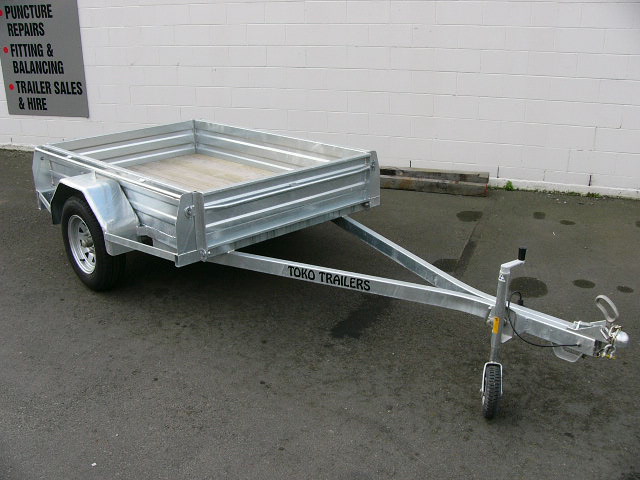 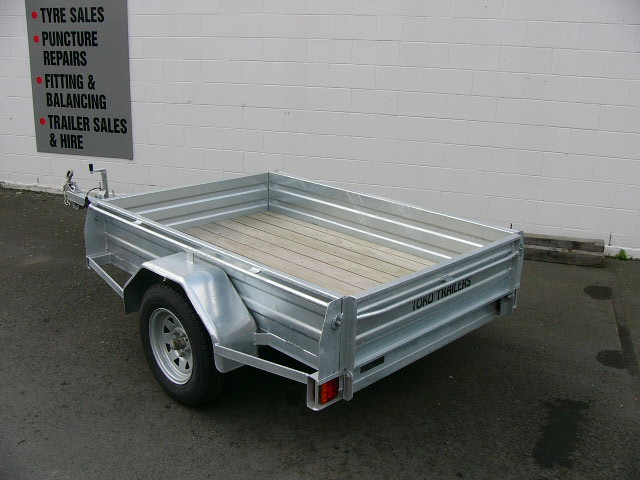 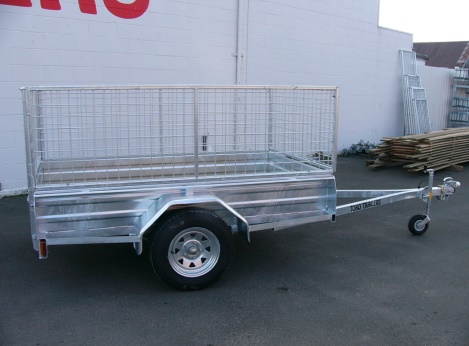 Features:3mm Monocoque Heavy Duty SteelFully Hot Dip GalvanisedShiplap Tanalized Pine Deck13” Light TruckTyresJockey WheelGVM: 1340kg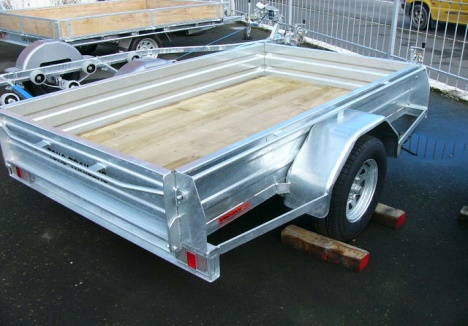 Extras:Galvanised Crate to Suit - $770.00